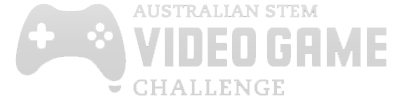 The GDD Your  Game  Development  Diary  allows  you  to  document  your  progress  throughout  the stem  video  game  challenge. It  is  a  key  part  of the game making process and  is  an important part of the Australian STEM Video Game Challenge.Your  completed  GDD  will  show  us  how  you  made  your  game, what  decisions  you  made, references/ resources you used  and  how  your  work  has  evolved.              The template provided on the next two pages is a great start.  You can copy the last page and use it  for the different elements of your game.Recommended sections for each entry on your GDD are Challenges What challenges have you faced?  How have they been overcome? What is left to address?References Have you used material from other sites, repositories, or resources? Why have you used them, where are the originals located, and what are they bringing to your work?Section headings you might use Visuals What have you been working on? What have you been using? Are you planning or building?Sound What have you been working on? What have you been using? Are you recording? Composing?Writing What have you been writing? Have  you  been  writing  story  or  dialogue? Gameplay 
What kind of game are you making? How does it play? What have you been doing to create gameplay?
Authoring What are you coding your game in? How is the coding process going? Have you encountered major bugs? Is the game able to be played yet?Individual/Team name Team members  			Team roles School Game title Game description Game STEM Content Platform Eg : Windows, OSX, iOS, android Focus  Eg : Visuals, Sound, Writing, Gameplay,  AuthoringContent examples Copy and paste some examples of your work – images from the game, images of characters, development sketches, sample text, or design notes are all acceptable.Challenges  References  